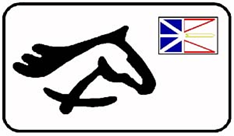 Newfoundland Equestrian AssociationP.O. Box 372, Station “C,” St. John’s NL, A1C 5J9www.equestriannl.ca2017 Digital Membership Application (Effective:  January 1 – December 31, 2017)Applicant Name:  Date of Birth: Y  M  D 		Gender: 	NEA #: 												(if applicable)Address: 	                           Postal Code: City/Town:                           Prov: Email: 	Home: __________________    Cell: _________________Additional Members: Each member will be issued a separate membership number. For insurance purposes, birthdates are required.                    NAME 			 RELATIONSHIP 		     DATE OF	                             NEA #                    BIRTH                            (if applicable)1. 	  	  Y  M  D 	2. 	  	  Y  M D 	3. 	  	  Y  M  D 	STATISTICAL INFORMATIONThis information is collected to assist the NEA in future program and service development, grant applications, government reporting, and focus areas.(Click all boxes that apply)Industry Participation:		  Recreation	       Breeds & Industry   	Sport					Athlete	       Coach		Volunteer	Primary Discipline:			  English	      Western	     	Driving   	Special Interest: please check ALL applicable boxesTHE FOLLOWING INFORMATION IS MANDATORY TO PROCESS MEMBERSHIPSPLEASE CHECK, WHERE APPLICABLE, TO PROVIDE CONSENT(Click all boxes that apply)Send Completed forms to secretary@equestriannl.caPayments should be sent by cheque via mail or e-transfer to treasurer@equestriannl.ca. Please make the password NEA2017BENEFITS OF MEMBERSHIP$5,000,000 Personal Liability Insurance (non-commercial), protecting against third party claims for bodily injury and/or property damage arising out of the ownership and/or personal use of horses; or participation in most equine related activities. This will act as primary coverage in the event that no other insurance is in force. Includes $25,000 Accidental Death & Dismemberment this provides some financial relief should an accident happen to you while involved in an activity involving horses. A fracture benefit is also included. They are both in effect 24 hours a day, 7 days a week, WORLDWIDE, for any horse related activity. Discounts also available on other insurance needs through BFL CANADA.IMPORTANT INSURANCE INFORMATION	  Please contact Classic Equine Insurance Brokers Ltd. (subsidiary of BFL Canada)   with questions regarding insurance coverage and exclusions 1-866-864-4982BFL CANADA Risk and Insurance Inc.45 Westwind DriveHammonds Plain, NS B3Z 1K6902-864-4982 (tel)866-864-4982 (toll free)902-864-0200 (fax)NEA members can participate in the Provincial Primary Competition Circuit and be eligible for Year End and Achievement Awards.NEA members can access Sport Newfoundland Grants such as scholarships, championship hosting grants, athlete assistance, NCCP courses, and coaching and officials updating and certification.Reduced subscription rates for Atlantic Canada’s popular equine magazine, Atlantic Horse and Pony Magazine for NEA members - $15/year, quarterly publication.The Newfoundland Equestrian Association is an affiliate of Equine Canada. NEA members can access Equine Canada’s Learn to Ride and Coaching Programs. NEA members can become Sport License Holders with Equine Canada for Equine Canada sanctioned Bronze, Silver, and Gold level shows.MEMBERSHIPFEESIndividual Junior Membership (18yo or under in 2017)$35.00$MEMBERSHIPFEESIndividual Senior Membership (19yo or older in 2017)$35.00$MEMBERSHIPFEESFamily Membership – (10$ saving)(Definition: Open to a maximum of 2 people. The adult and the child of  parent who are of junior age*)$60.00$MEMBERSHIPFEES*Additional Juniors (any juniors connected to a family membership)$10.00$MEMBERSHIPFEESClub/Corporate Affiliation (please specify participation in Statistical Information)$65.00$HORSE & PONYReduced annual subscription for magazine. Mailed Quarterly$15.00$LATE FEELate payment fee for memberships processed after April 1st.$20.00$TOTAL FEES ENCLOSEDTOTAL FEES ENCLOSEDTOTAL FEES ENCLOSED$Payment by Cheque, Cash or E-Transfer. Memberships are Non-RefundablePLEASE MAKE CHEQUES PAYABLE TO: NEWFOUNDLAND EQUESTRIAN ASSOCIATIONPayment by Cheque, Cash or E-Transfer. Memberships are Non-RefundablePLEASE MAKE CHEQUES PAYABLE TO: NEWFOUNDLAND EQUESTRIAN ASSOCIATIONPayment by Cheque, Cash or E-Transfer. Memberships are Non-RefundablePLEASE MAKE CHEQUES PAYABLE TO: NEWFOUNDLAND EQUESTRIAN ASSOCIATIONPayment by Cheque, Cash or E-Transfer. Memberships are Non-RefundablePLEASE MAKE CHEQUES PAYABLE TO: NEWFOUNDLAND EQUESTRIAN ASSOCIATIONRecreationDressageEnduranceBarrel RacingVaultingTrail RidingGymkhanaCompetitive TrailTeam RopingTherapeuticHunter/JumperDrivingReiningTeam PenningEventingSaddle SeatOther (please specify)Other (please specify)Other (please specify)Other (please specify)Other (please specify)Other (please specify)Other (please specify)ELECTRONIC COMMUNICATIONCONSENTI CONSENT to receive information electronically from the NEA of events and activities.The NEA recognizes the privacy of individuals with respect to their personal information and is committed to ensuring the privacy of its members.VOLUNTEERPlease contact me for NEA volunteer opportunities.EMERGENCY HELPPlease contact me should help me required in a local or provincial emergency.PARENTAL CONSENTIf one of more applicant(s) in this application are under the age of 18, I declare I am the parent or legal guardian for said minor(s) and I hereby give my consent for the named minor(s) to become a member of the NEA.◊◊ MANDATORY SIGNATURE REQUIRED ◊◊I, the undersigned, hereby declare the information provided in this application to be true and accurate. Falsifying information could possibly null and void insurance in the event of a claim.◊◊ MANDATORY SIGNATURE REQUIRED ◊◊I, the undersigned, hereby declare the information provided in this application to be true and accurate. Falsifying information could possibly null and void insurance in the event of a claim.By clicking this box I certify my electronic signature is binding.By clicking this box I certify my electronic signature is binding.PRINT NAME OF APPLICANTor PARENT/LEGAL GUARDIAN of Minor ApplicantSIGNATURE REQUIREDApplicant or Parent/Legal Guardian of Minor Applicant